       Délégation à la formation des personnels (Dafor)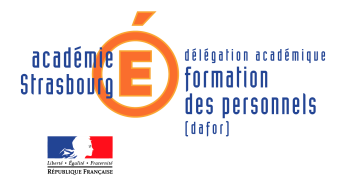                             Groupe professionnel de secteur (GPS)         Année scolaire 2018/20191-Projet-Calendrier- ParticipantsNom du GPS :                                                        Zone Géographique :                            Création/Reconduction :       □ Prof-Doc                                □ CPE                                 □ Psy ENIdentification du responsable pédagogique — IA-IPR EVS/ CSAIONom :                                                  Prénom :Fonction, discipline, grade : Adresse électronique : Identification du coordonnateur — membre du GPSNom :                                                Prénom :Fonction, discipline : Établissement d’affectation : Téléphone :	Adresse électronique : GPS-Thématique :Objectifs du GPS :1/Contenus2/Ressources / Productions envisagées3/Moyens sollicités : compléter  doc n° 2 Formations et validationCalendrier prévisionnelRecommandationsLa durée totale des rencontres ne peut pas excéder cinq jours.Deux demi-journées de rencontre représentent une journée.Une demi-journée représente trois heures.Composition du GPSDate :                                      Signature :     IA-IPR EVS   ou   CSAIO DateHeure DébutHeure FinLieuObjectifsContenus1rerencontre2erencontre3erencontre4erencontre5erencontre6erencontre7erencontre8erencontrePrénomNomEtablissementd’affectation123456789101112131415